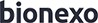 Bionexo do Brasil Ltda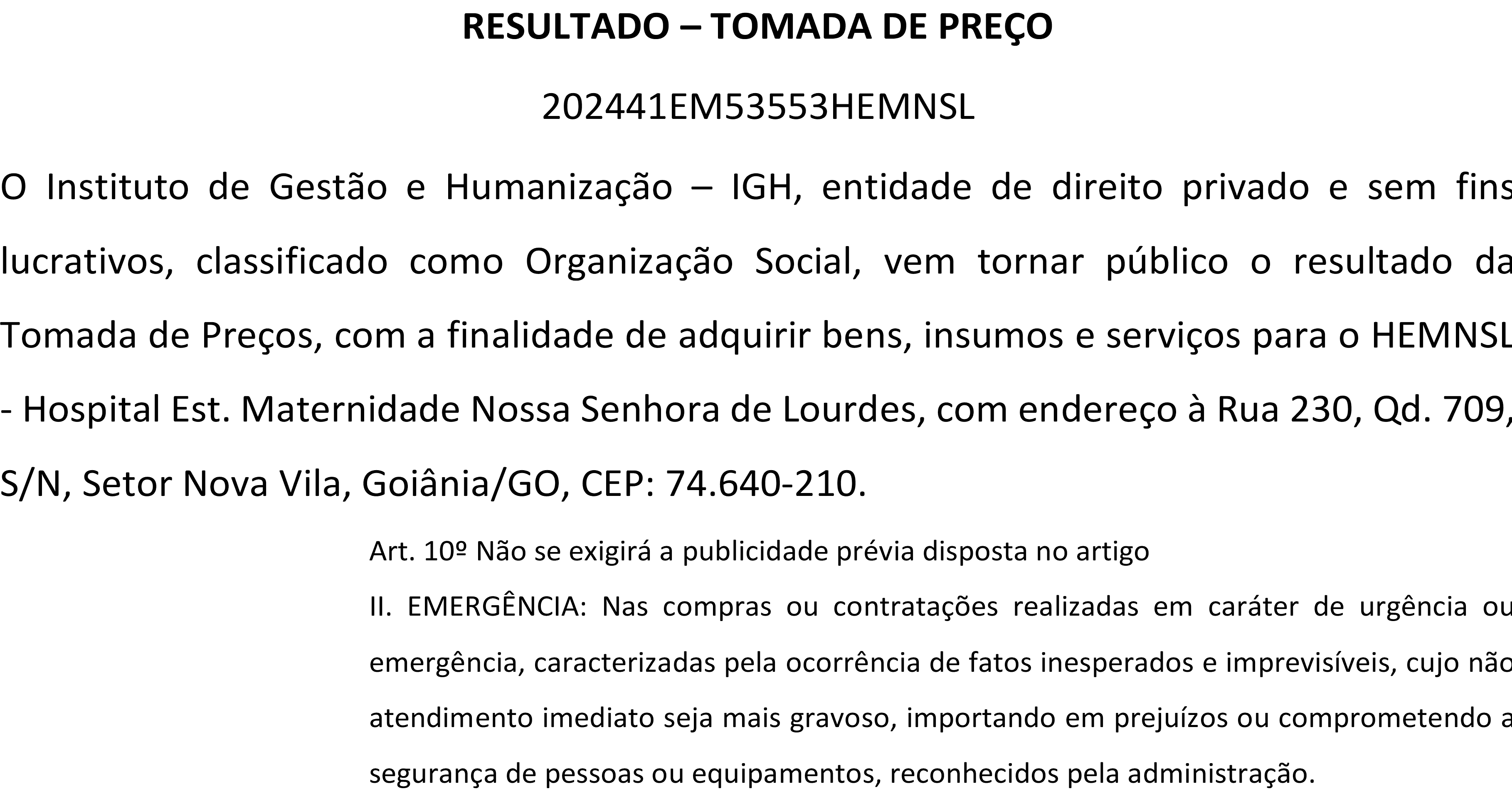 Relatório emitido em 04/01/2024 10:46CompradorIGH - Maternidade Nossa Senhora De Lourdes (11.858.570/0005-67)RUA 230, QUADRA 709 LOTE 11 - SETOR NOVA VILA - GOIÂNIA, GO CEP: 74640-210Relação de Itens (Confirmação)Pedido de Cotação : 327304009COTAÇÃO Nº 53553 - MATERIAL DE LIMPEZA E DESCARTAVEIS - HEMNSL DEZ/2023Frete PróprioObservações: -*PAGAMENTO: Somente a prazo e por meio de depósito em conta PJ do fornecedor. *FRETE: Só serão aceitas propostas com frete CIF e para entrega no endereço: RUA 230 QUADRA 709 LOTE 11 - Setor Nova Vila, Goiânia/GO CEP: 74640-210, dia e horário especificado. *CERTIDÕES: As Certidões Municipal, Estadual de Goiás, Federal, FGTS e Trabalhista devem estar regulares desde a data da emissão da proposta até a data do pagamento. *REGULAMENTO: O processo de compras obedecerá ao Regulamento de Compras do IGH, prevalecendo este em relação a estes termos em caso de divergência.Tipo de Cotação: Cotação Emergencial Fornecedor :Data de Confirmação :Produto	Código Programação  Fabricante  Embalagem Fornecedor Comentário Justificativa   PreçoPreçoRent(%) Quantidade Valor Total  Usuáriode Entrega	Unitário FábricaSACO DE LIXO BRANCO1 INFECTANTE 100 LTS - UNIDADE40014	-SACO PARA LIXO HOSPITALAR 100 LTS LEITOSO SIMBOLO INFECTANTE- DIVERSOSFARDOHc Clean Distribuidora Ltdanull;- MED SHOPnão respondeu e- mail de homologação.R$ 45,6000R$ 0,0000120 Unidade	R$5.472,0000Danielly Evelyn Pereira Da Cruz19/12/202315:18SACO DE LIXO PRETO 100LITROS 8 MICRAS -> SACO P/ LIXO PRETO 100LITROS 102   MICRAS.C/SIMBOLOCONSTITUIDO DE MATERIAL RESISTENTE A RUPTURA. VAZAMENTO E IMPERMEAVEL- PACOTE325	-SACO PARA LIXO 100 LTS PRETO - DIVERSOSFARDOHc Clean Distribuidora Ltdanull;MED SHOP e SUPLASTICnão responderam e-mail de homologação.R$ 52,8000R$ 0,0000120 Pacote	R$6.336,0000Danielly Evelyn Pereira Da Cruz19/12/202315:18Total Parcial:R$ 11.808,0000Total de Itens da Cotação: 2    Total de Itens Impressos: 2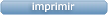 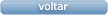 Clique aqui para geração de relatório completo com quebra de páginaTotal Geral:240.0	R$11.808,0000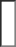 FornecedorFaturamento MínimoPrazo de EntregaValidade da PropostaCondições de PagamentoFreteObservações1Hc Clean Distribuidora LtdaGOIÂNIA - GORogerio Evangelista da Silva Evangelista Da Silva - (62) 98572-5500comercial@hcclean.com.brMais informaçõesR$ 150,00007 dias após confirmação31/01/202430 ddlCIFnull